Проект РОСТОВСКАЯ ОБЛАСТЬРЕМОНТНЕНСКИЙ РАЙОНМУНИЦИПАЛЬНОЕ ОБРАЗОВАНИЕ «КОРМОВСКОЕ СЕЛЬСКОЕ ПОСЕЛЕНИЕ»РЕШЕНИЕ 00.  00   2016 года                                                                       № 00О целесообразности изменения границ муниципального образования «Кормовское сельское поселение»На основании части 4 статьи 12 Федерального закона от 
6 октября 2003 года № 131-ФЗ «Об общих принципах организации местного самоуправления в Российской Федерации», статьи 10 Областного закона 
от 28 декабря 2005 года № 436-ЗС «О местном самоуправлении в Ростовской области», Устава муниципального образования «Кормовское сельское поселение»,                                  		в целях описания и утверждения границ муниципального образования «Кормовское сельское поселение», в соответствии с требованиями
градостроительного и земельного законодательства, а также с учетом мнения населения, Собрание депутатов Кормовского сельского поселения четвертого созыва, РЕШИЛО:                                             1. Признать целесообразным изменение границ муниципального образования  «Кормовское сельское поселение»   согласно  приложению  к                                настоящему решению путем передачи из состава территории муниципального образования «Кормовское сельское поселение» земельного участка общей площадью 146,74 га и включения его в состав территории муниципального образования «Первомайское сельское поселение». 2. Настоящее решение вступает в силу со дня его официального опубликования (обнародования).3. Контроль за исполнением настоящего решения возложить на главу Администрации Кормовского сельского поселения.Председатель  Собрания депутатов-                                                                      глава  Кормовского сельского поселения                             С.В.Листратенко  Приложение к решению председателя
Собрания депутатов – главы
Кормовского сельского поселенияот 00  00 2016 года № 00«О целесообразности изменения границ муниципального образования «Кормовское сельское поселение»Проектный план прохождения уточненной границы муниципального образования «Кормовское сельское поселение» в соответствиис требованиями градостроительного и земельного законодательства 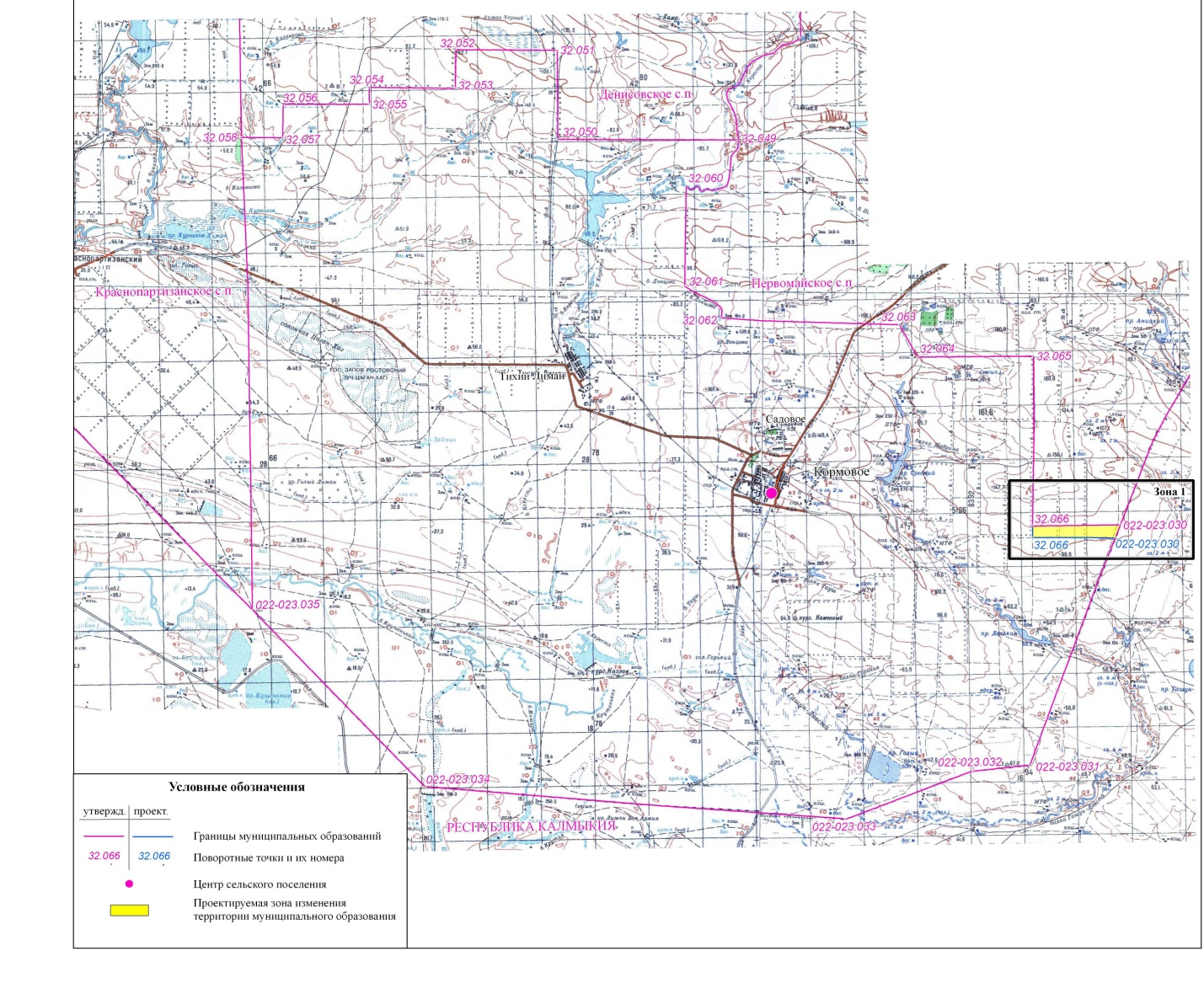 